МИНИСТЕРСТВО СЕЛЬСКОГО ХОЗЯЙСТВА И ПРОДОВОЛЬСТВИЯ 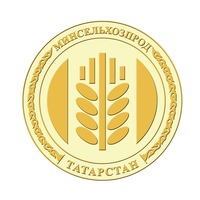 РЕСПУБЛИКИ ТАТАРСТАНМинсельхозпрод РТ приглашает на сельхозярмарки: Горожане уже приобрели более 500 тонн сахара, 700 тонн мяса и 2,8 млн куриных яицВ субботу, 14 ноября с 6 утра Минсельхозпрод РТ приглашает жителей республики приобрести сельхозпродукцию по доступным ценам на ярмарки в Казани, Нижнекамске, Набережных Челнах и в поселке Октябрьский Зеленодольского района (торгово-ярмарочный комплекс «Новая Тура»). Горожане смогут купить мясо, колбасную продукцию, разливное молоко, сыр, масло, яйца, овощи, мёд, сахар, муку, крупы и другую фермерскую продукцию, привезенную из муниципальных районов Татарстана.По итогам 9 проведенных осенних ярмарок в городах Казань, Нижнекамск, Набережные Челны и Зеленодольском районе Татарстана завезено и реализовано продукции на общую сумму 752,4 млн рублей. Горожане приобрели 730 тонн мяса, 175,6 тонн разливного молока, 2,8 млн куриных яиц, 363,6 тонн муки и 500,2 тонны сахарного песка, 21,6 тысяч тонн картофеля и овощей.Напомним, осенние ярмарки начали работу 12 сентября и будут проводиться еженедельно до Нового года. Ассортимент на различных площадках имеет свои особенности и составлен с учетом потребностей жителей.Ярмарки пройдут по адресам:Авиастроительный район — ул. Ленинградская, 27 (площадка возле гипермаркета «Бахетле»), на пересечении улиц Беломорская и Гудованцева, ул. Дементьева возле дома № 7;Вахитовский район — площадка рядом с пересечением улиц К. Тинчурина и Татарстан;Кировский район — ул. Краснококшайская, 150/2 (площадка возле торгового центра «Ягодная слобода»), ул. Батыршина, 20, пос.Юдино, ул. Революционная, 12;Ново-Савиновский район — пр. Х. Ямашева, 71а (площадка возле гипермаркета «Бахетле»); ул. Лаврентьева, 10 (шатровая площадка);Приволжский район — ул.Р.Зорге, д.66, корп.1 (возле рынка «Олимп»), ул. Ю.Фучика, д.72 (шатровая площадка);Советский район — ул. Аграрная, 2 (открытая площадка Агропромышленного парка «Казань»), ул. Закиева, 12 и ул. Липатова, 7 (шатровая площадка и площадка на территории рынка «Дерби»;Московский район — ул. Ш.Усманова, д.1 (площадка, прилегающая к Московскому рынку со стороны ул.Энергетиков и Ш.Усманова);В поселках Новая Тура и Осиново (возле ТЦ «Радужный» и технополис «Новая Тура») Зеленодольского района;В поселке Юдино (ул. Революционная, 12)В Набережных Челнах — ул. Г.Тукая, д.16 (площадка перед стадионом «Строитель»), пр. Чулман (площадка на территории Ипподрома);В Нижнекамске — ул. Вокзальная, д.2 (площадка на Центральном рынке «Комета»; ул. Южная, д.1 (площадка напротив ТЦ «Магнит»).По традиции руководство Минсельхозпрода РТ в субботу лично проинспектирует ярмарочные площадки в Казани.Татарская версия новости: https://agro.tatarstan.ru/tat/index.htm/news/1861104.htmПресс-служба Минсельхозпрода РТ